IMÁGENES PARA RECORTAR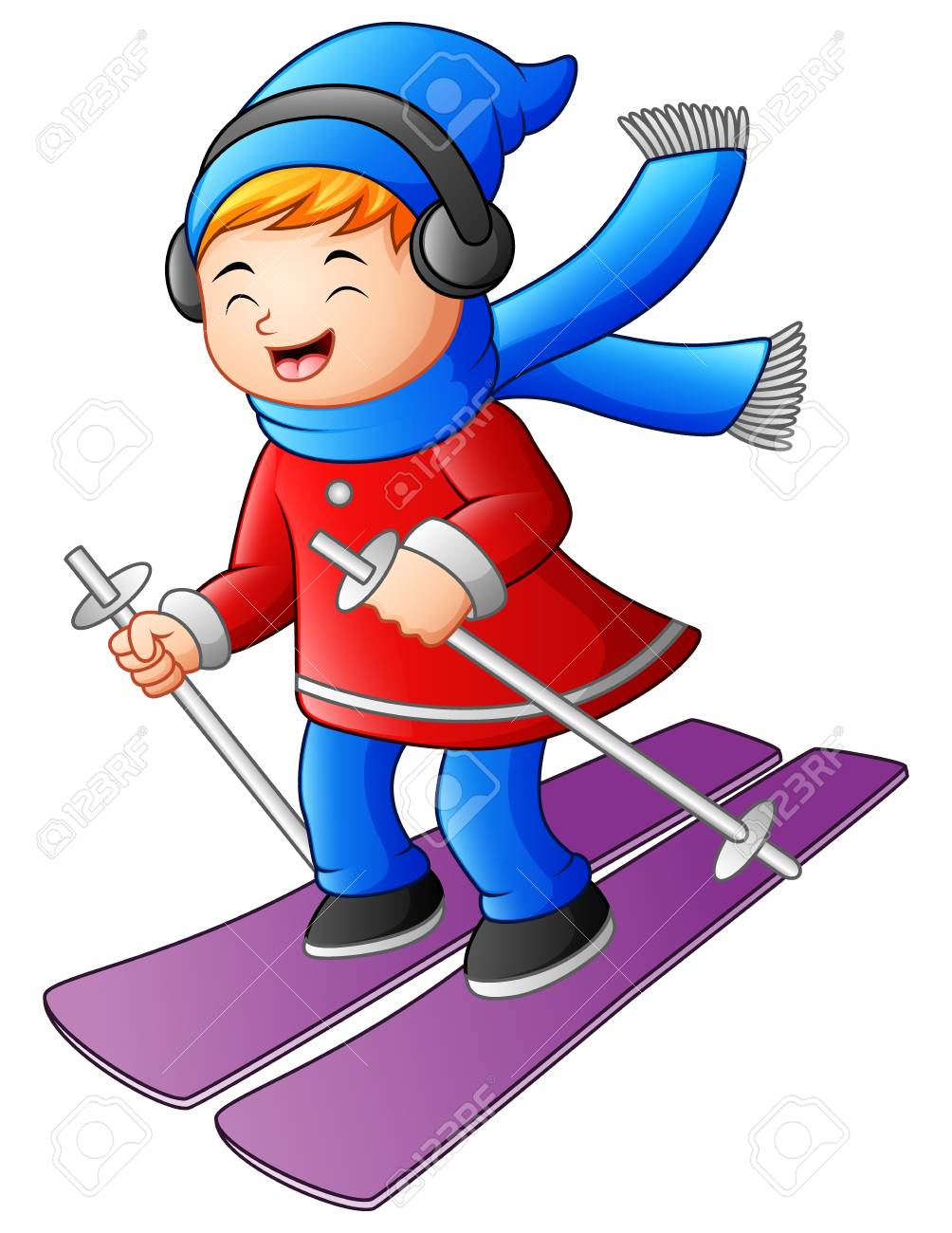 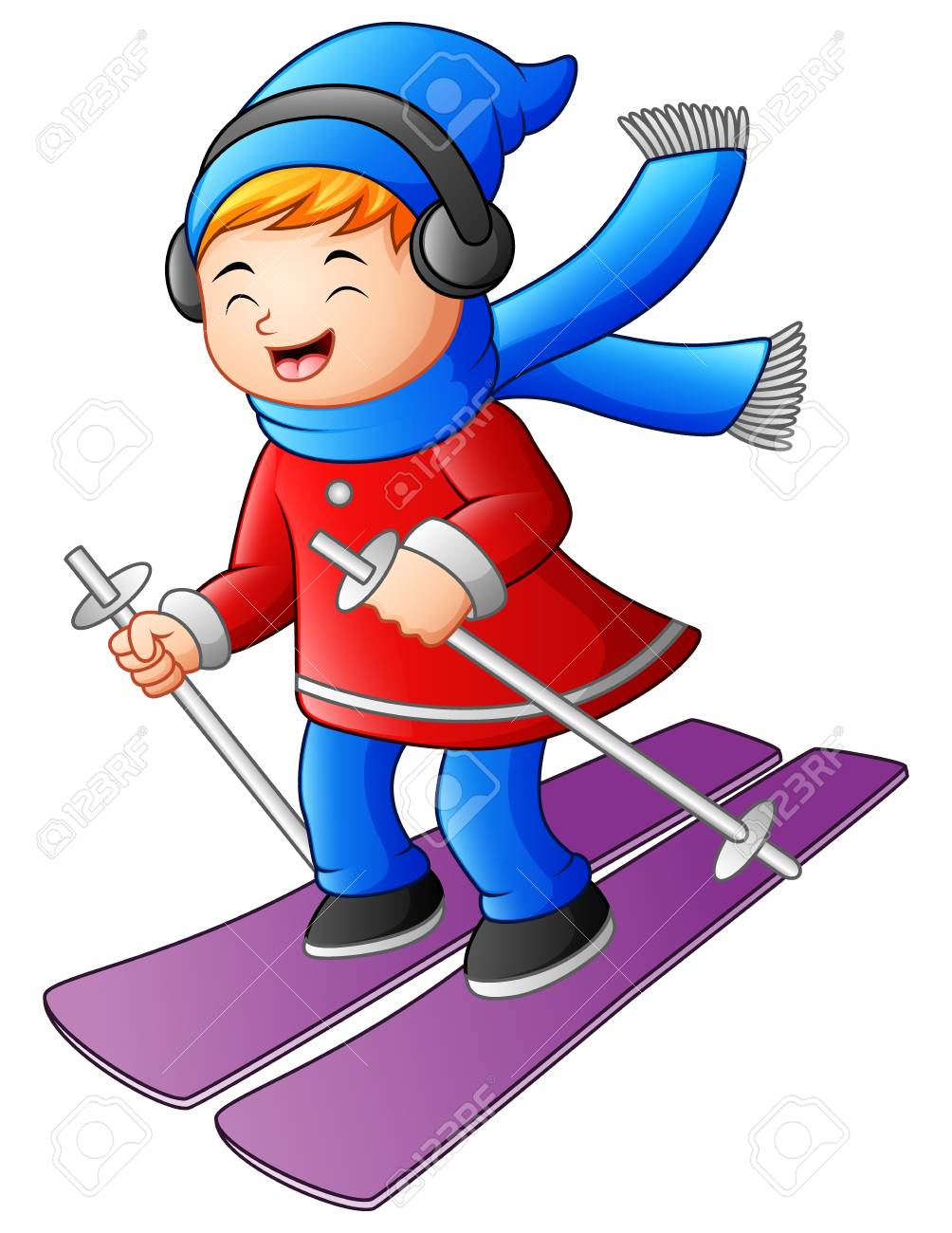 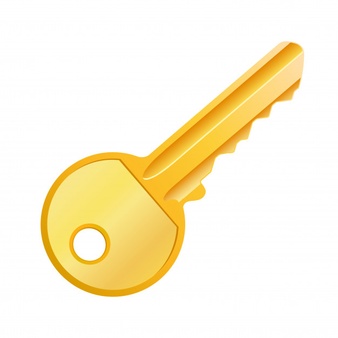 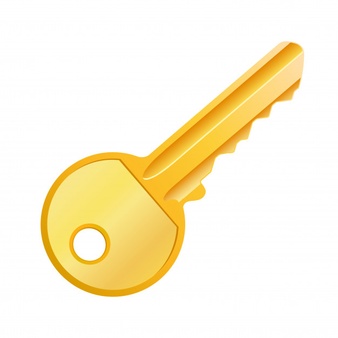 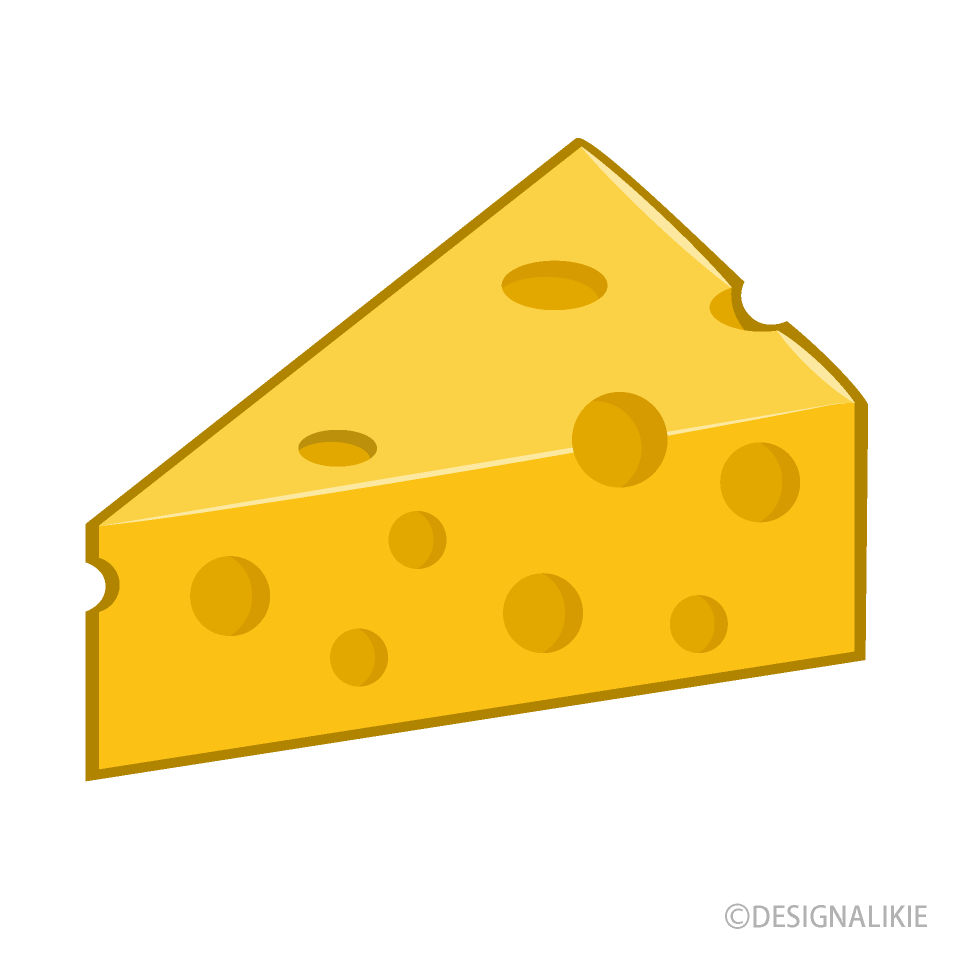 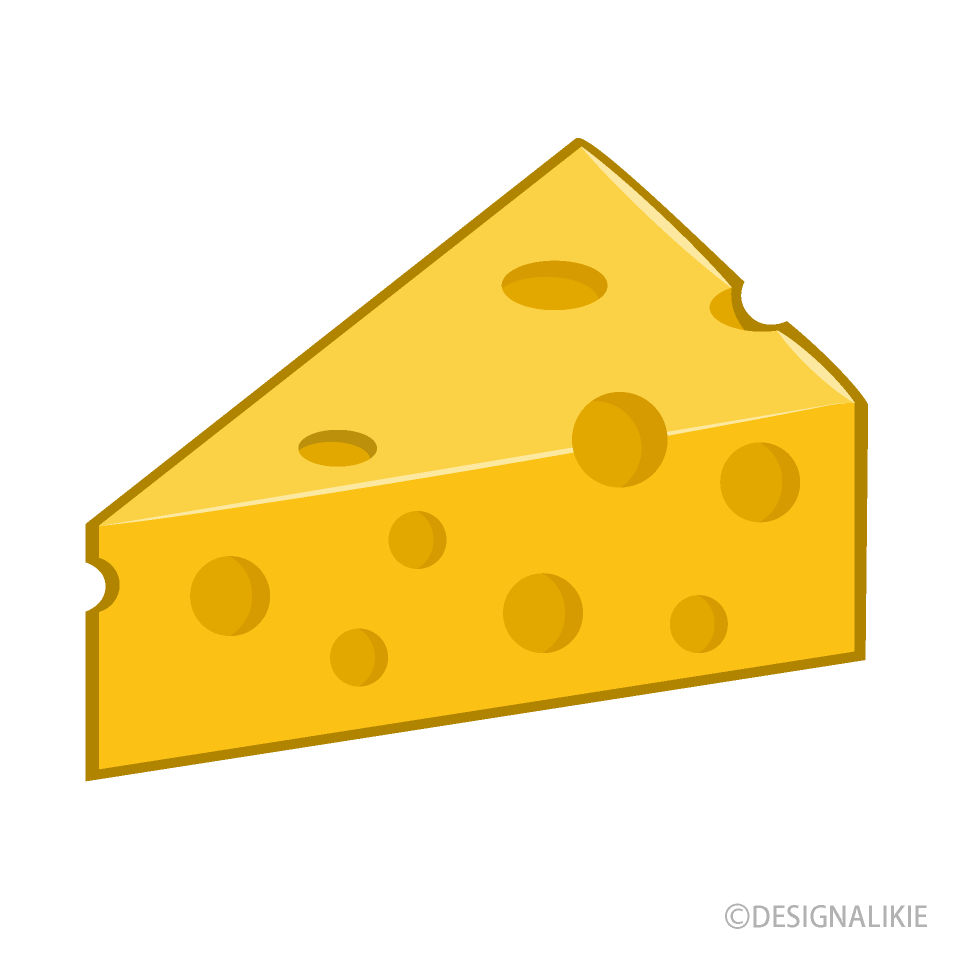 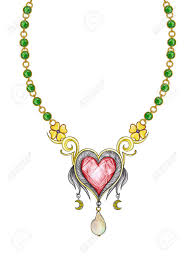 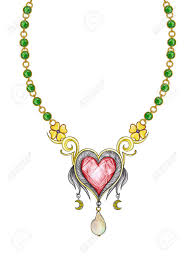 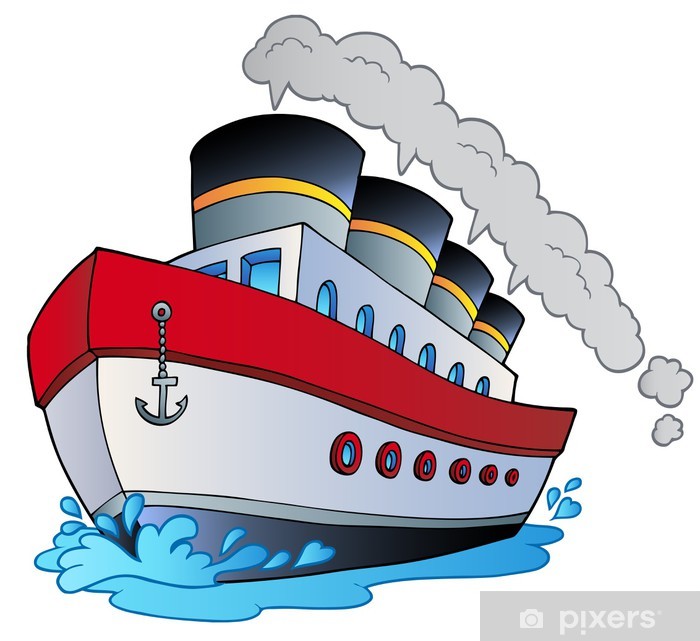 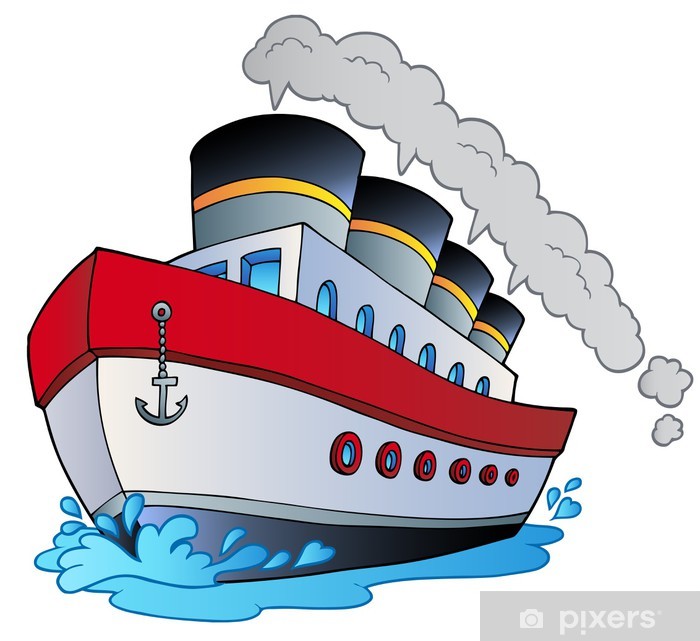 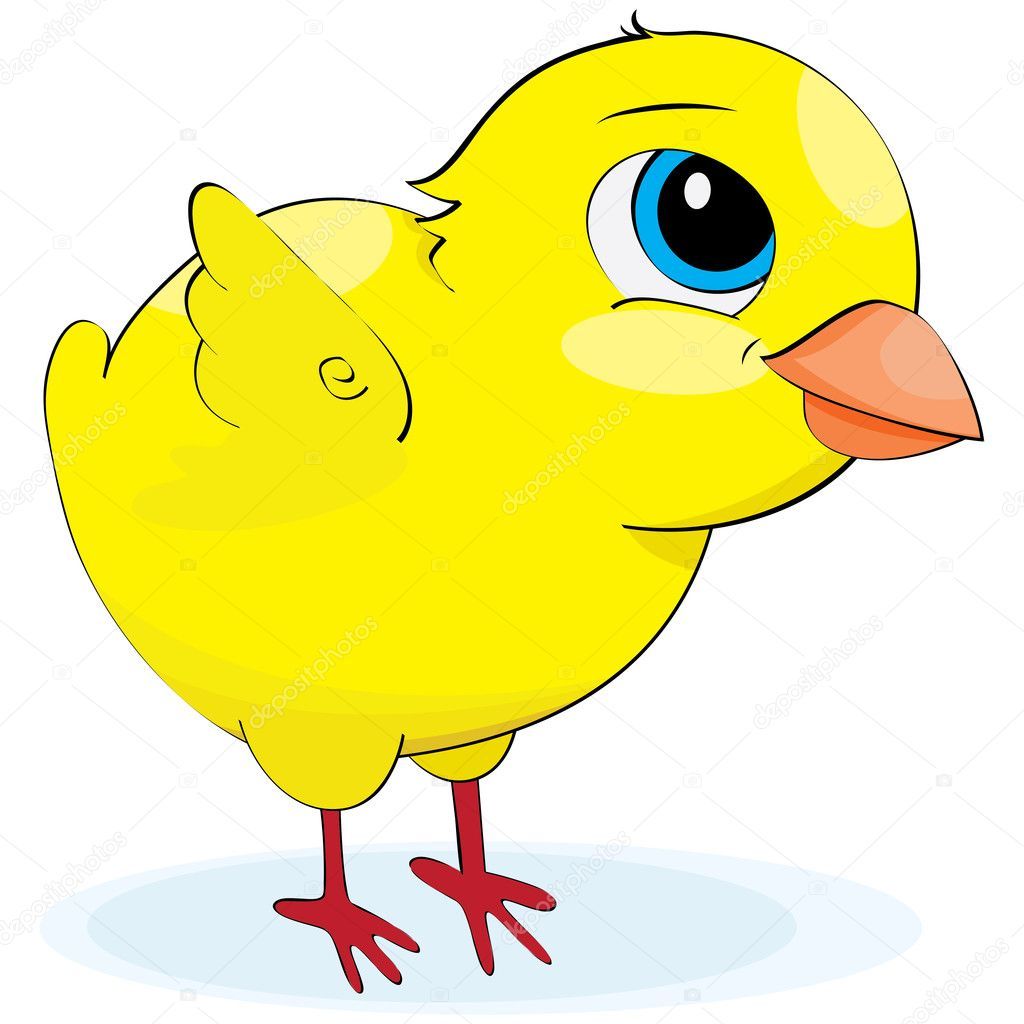 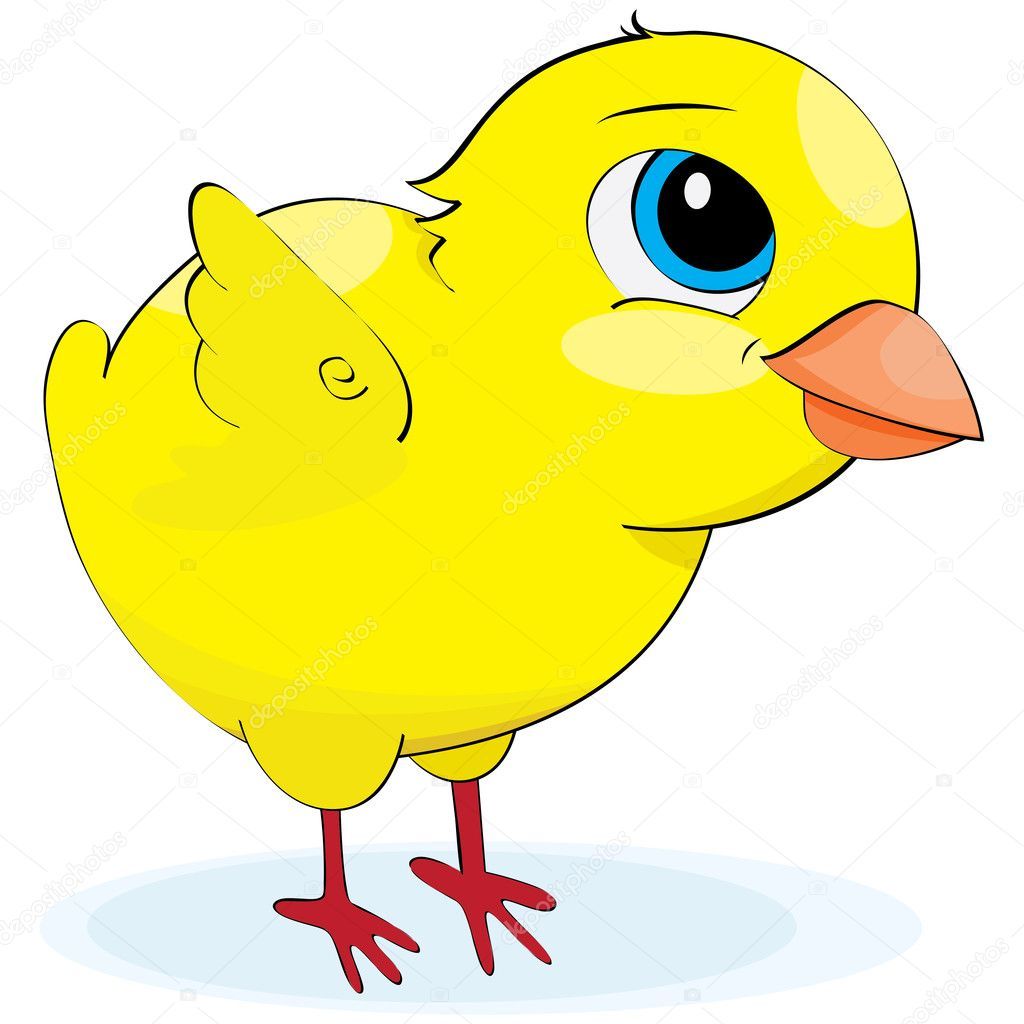 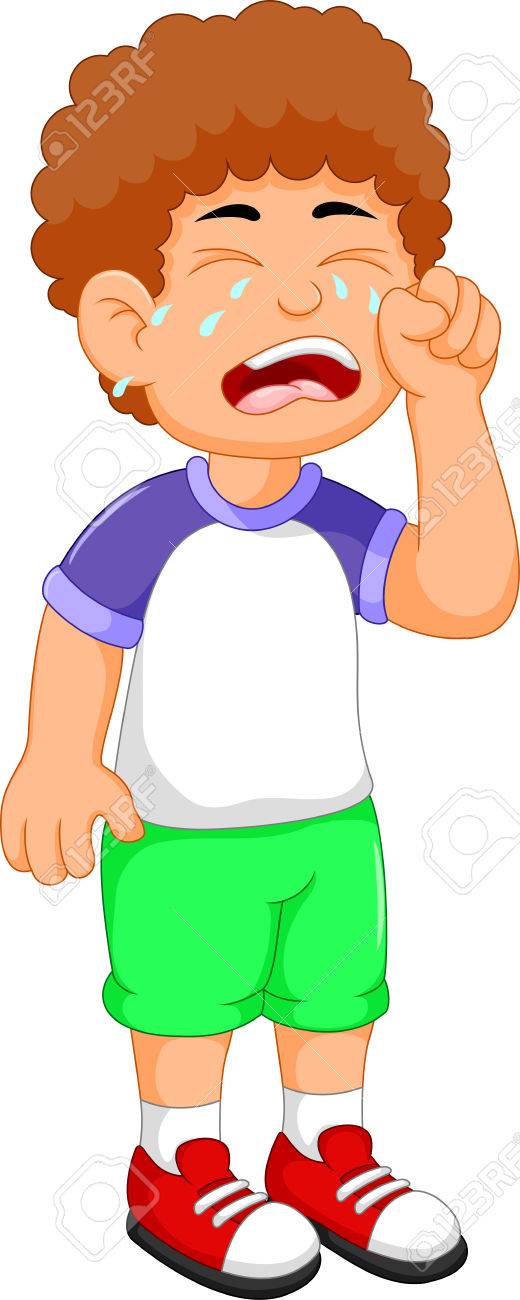 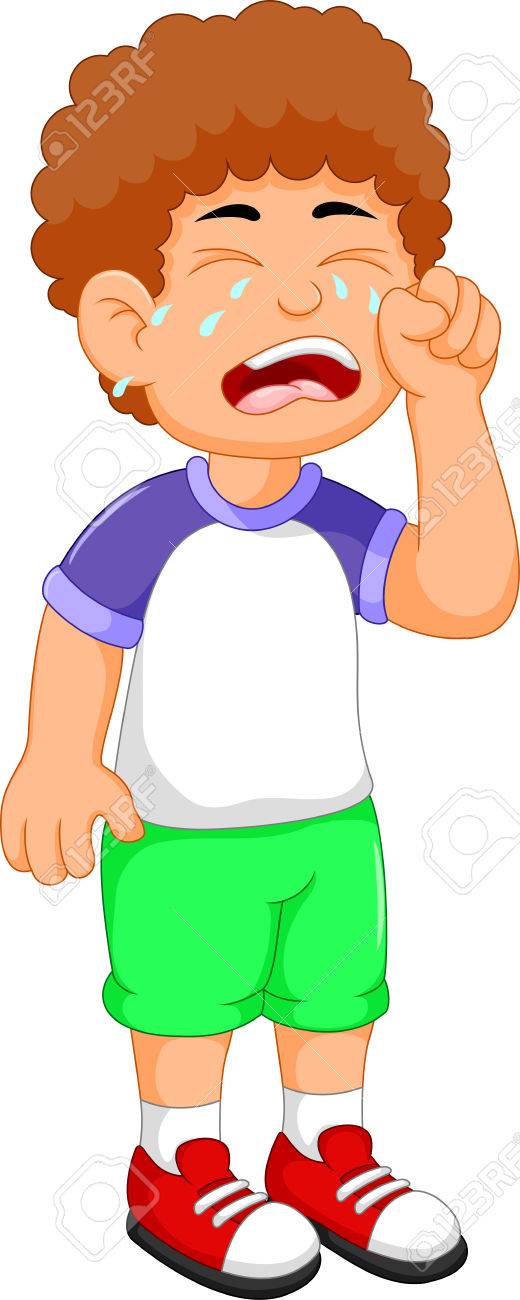 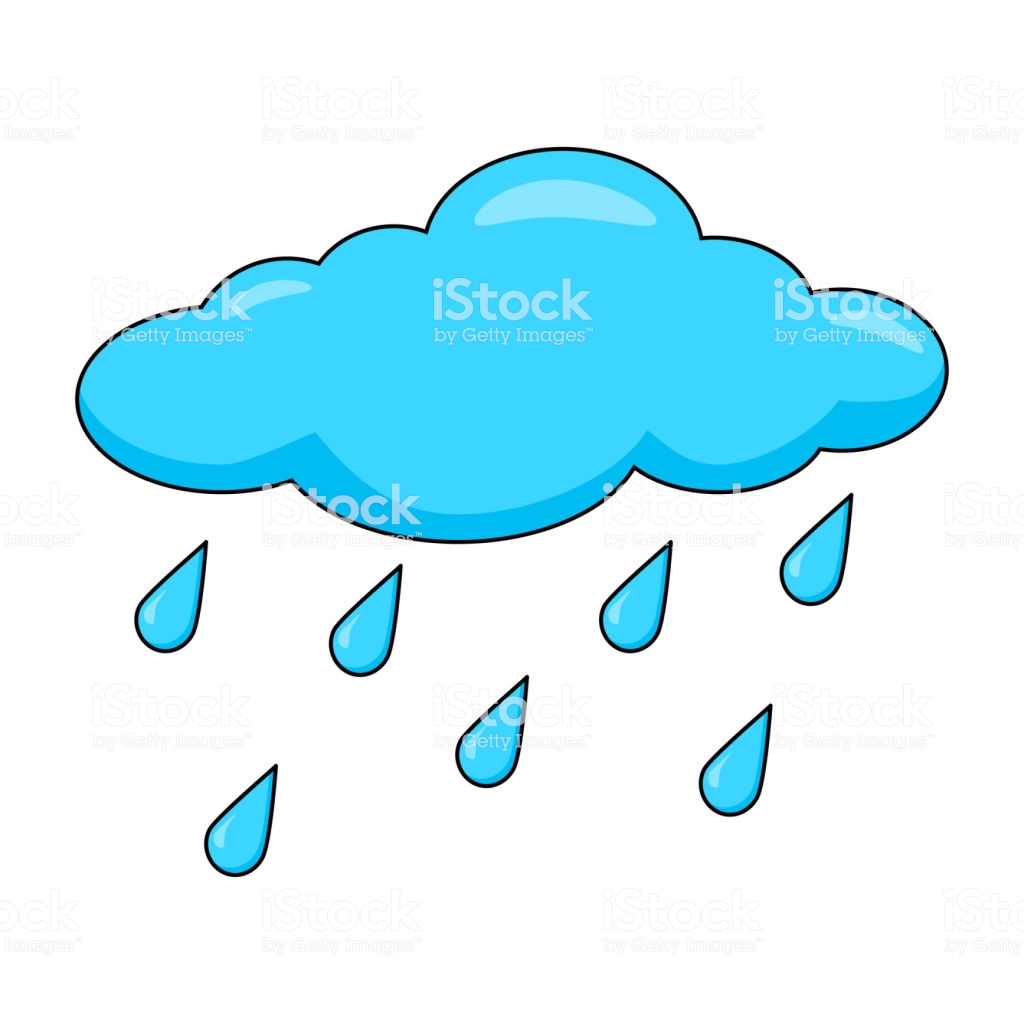 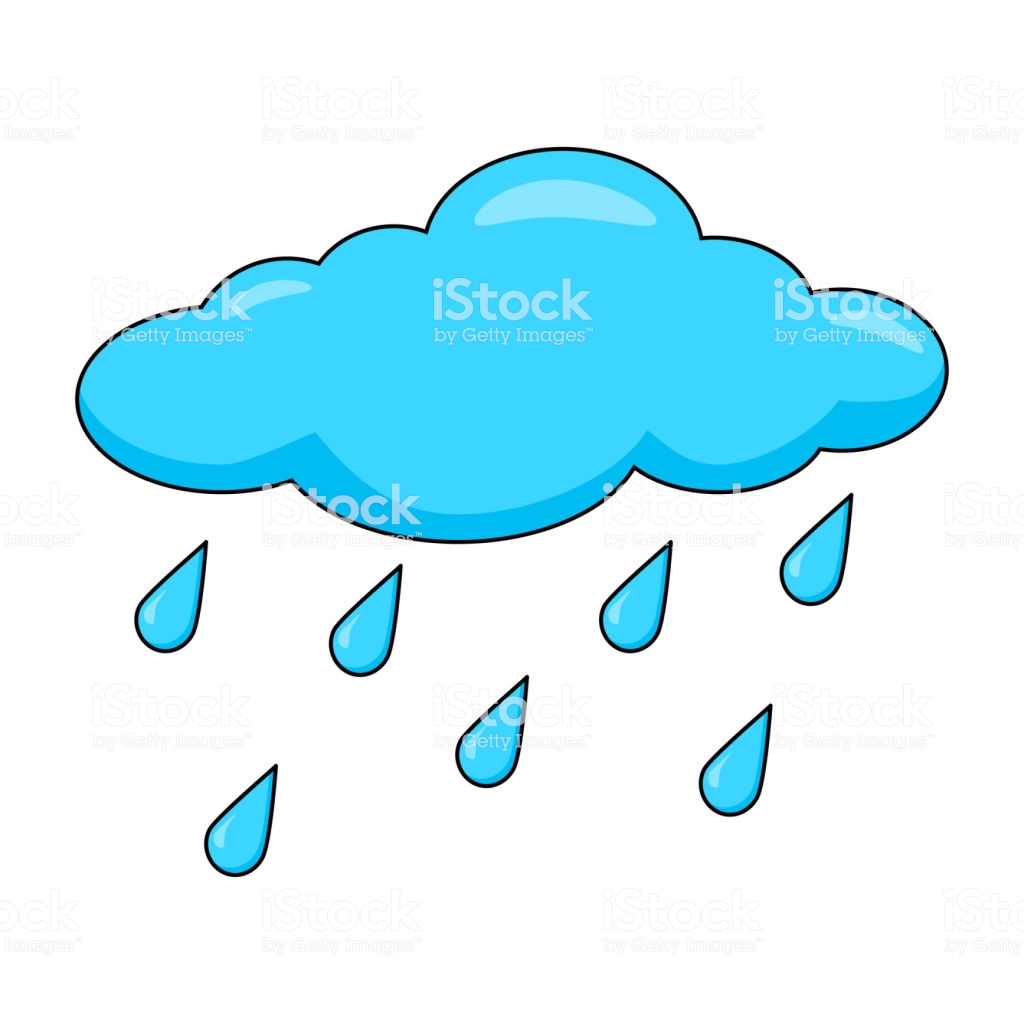 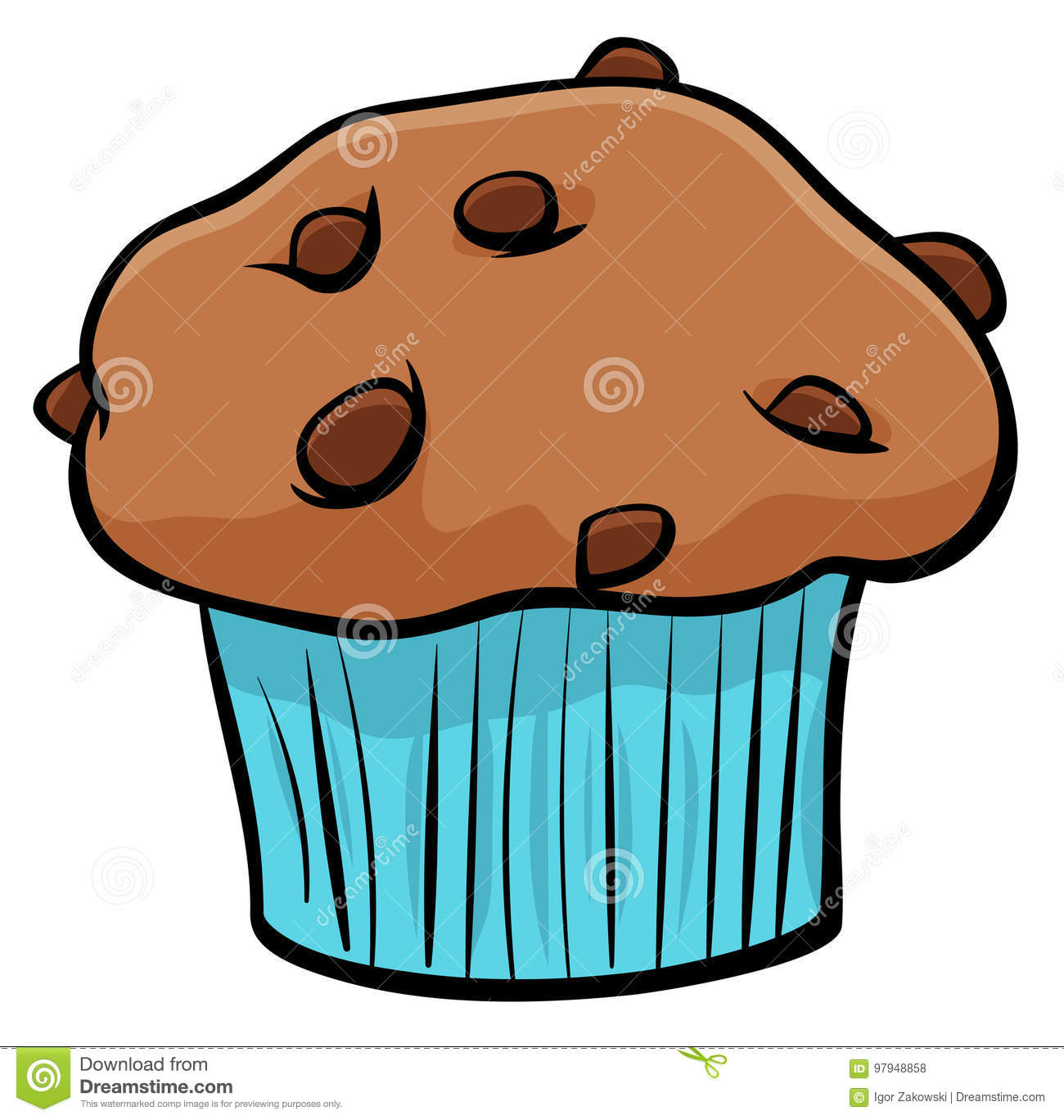 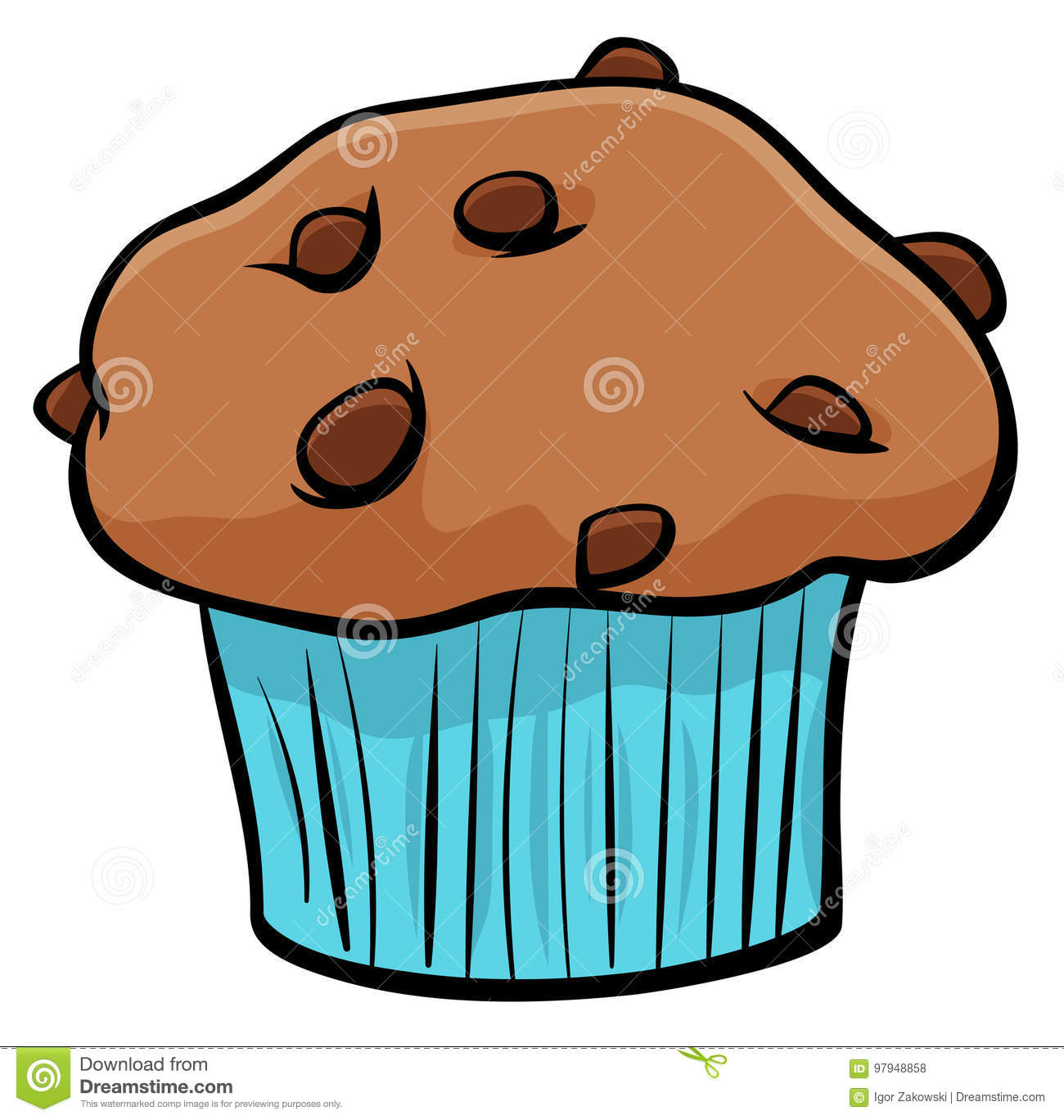 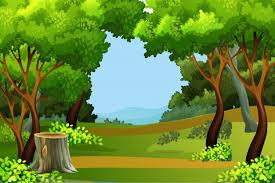 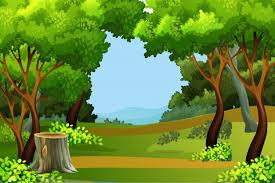 